Biofleisch vom Gimmlitztalhof Weil wir lieben, was wir tun!Zertifizierte Bioprodukte aus der Region. Überzeugen Sie sich selbst!Nächster AbholterminFleisch/	Wurst vom Schwein:  ABHOLUNG 15.12.2022    (Bestellabgabe bis 06.12.2021)Bestellung (verbindlich)Bitte Name und Anschrift eintragen:……………………………………………………………………………………………………………………………………………………………………………Telefon: ……………………………………………………………………………………………………………………………………………………………….Alle Preise verstehen sich inkl. 7% Mwst.Bestellen Sie problemlos per E-Mail oder geben Sie Ihre Bestellung telefonisch durch.Ab einem Bestellwert von 50€ liefern wir die Waren frisch verpackt direkt an Ihre Haustür.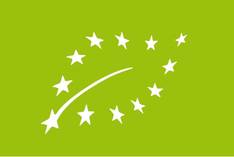 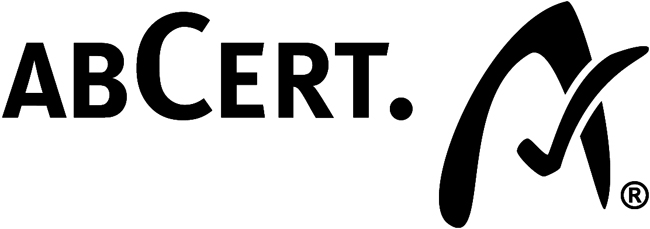 FleischPreisBestell-mengeWurstPreis Bestell-mengeFleischknochen4,50€/kgKnacker16,50€/kgRippchen13,50€/kgBratwurst gebrüht15,50€/kgDickbein11,50€/kgBratwurst frisch 15,50€/kgHackepeter14,50€/kgLeberwurst (geräuchert im Darm ca. 300-400g)14,50€/kgBraten17,50€/kgBlutwurst (geräuchert im Darm ca. 300-400g)14,50€/kgSchnitzel18,50€/kgLeberwurst Glas4,00€/GlasKotelett14,50€/kgJagdwurst Glas4,00€/GlasSchweinefilet29,00€/kgHackepeter Glas4,50€/GlasKamm (ohne Knochen, im Stück oder geschnitten)16,00€/kgBlutwurst Glas4,00€/GlasSpeck 8,50€/kgSchinkensorten (nur solange der Vorrat reicht)Schinkensorten (nur solange der Vorrat reicht)Schinkensorten (nur solange der Vorrat reicht)Schinkensorten (nur solange der Vorrat reicht)Schinkensorten (nur solange der Vorrat reicht)Schinkensorten (nur solange der Vorrat reicht)Lachsschinken29,50€/kgKochschinken24,50€/kgNussschinken26,50€/kgIhre Wünsche: (zb: Zunge, Hundeknochen, etc..)Ihre Wünsche: (zb: Zunge, Hundeknochen, etc..)Ihre Wünsche: (zb: Zunge, Hundeknochen, etc..)Ihre Wünsche: (zb: Zunge, Hundeknochen, etc..)Ihre Wünsche: (zb: Zunge, Hundeknochen, etc..)Ihre Wünsche: (zb: Zunge, Hundeknochen, etc..)